1. Yhdistyksen nimi ja kotipaikkaYhdistyksen nimi on Jyväskylän yliopiston ruotsinopiskelijoidenainejärjestö Svenska Klubben ry ja yhdistyksen kotipaikka onJyväskylä
2. TarkoitusYhdistyksen tarkoituksena on muodostaa jäsenistöön aktiivinenruotsin opiskelijoiden yhteisö. Yhdistyksen tarkoituksena on myösedistää heidän keskuudessaan ruotsin kielen ja ruotsalaisenkulttuurin tuntemusta sekä tarjota vapaa-ajan ohjelmaa jäsenille.Yhdistyksen tarkoituksena on toimia jäsentensä edunvalvojanamuunmuassa sosiaali- ja koulutuspoliittisissa asioissa. Lisäksiyhdistys pitää yllä yhteyksiä laitokseen ja oppiaineeseen sekämuihin opiskelijayhteisöihin.3. Toiminnan laatuTarkoitustaan yhdistys toteuttaa osallistumalla Jyväskylänyliopiston opettajien ja opiskelijoiden väliseen yhteistyöhön(esimerkiksi opetuksen suunnitteluun ja arviointiin), sekä järjestääjäsenilleen kokouksia, illanviettoja, opintomatkoja ja muitavastaavia tapahtumia.Toimintansa rahoittamiseksi yhdistys kantaa jäsenmaksuja jaharjoittaa haalarimerkkien ja yhdistyksen nimikkotuotteiden myyntiä.Toimintansa rahoittamiseksi yhdistyksellä on myös oikeusvastaanottaa lahjoituksia ja avustuksia sekä toimeenpannaasianomaisen luvan saatuaan varainkeräyksiä, arpajaisia jamaksullisia huvitilaisuuksia. Yhdistys voi omistaa toimintaansavarten tarpeellista irtainta ja kiinteää omaisuutta. Yhdistyksentoiminnasta mahdollisesti kertyvät varat on käytettävä yksinomaanyhdistyksen tarkoituksen ja päämäärien edistämiseen.
4. JäsenetYhdistyksen jäseniä voivat olla kaikki Jyväskylän yliopistossaruotsin kieltä opiskelevat henkilöt tai yhdistyksen toiminnastakiinnostuneet luonnolliset henkilöt. Jäsenmaksukaudesta jajäsenmaksun suuruudesta päättää yhdistyksen syyskokous.Jäsenellä on oikeus erota yhdistyksestä ilmoittamalla siitäkirjallisesti hallitukselle tai sen puheenjohtajalle.Jäsenellä on velvollisuus ilmoittaa muuttuneet yhteystietonsayhdistykselle. Jos jäsen ei huolehdi ajantasaisten yhteystietojentoimittamisesta yhdistykselle, yhdistys katsoo, että hän on jättänyttäyttämättä velvoituksen, johon hän on yhdistykseen liittymälläsitoutunut.Yhdistys katsoo jäsenen eronneeksi yhdistyksestä, jos jäsen onjättänyt jäsenmaksunsa maksamatta kolmen kuukauden ajalta.
5. HallitusYhdistyksen toimintaa johtaa syyskokouksessa vuodeksi kerrallaanvalittu hallitus, johon kuuluu puheenjohtaja, varapuheenjohtaja,sihteeri ja talousvastaava sekä 0-6 muuta jäsentä. Keskuudestaanhallitus valitsee henkilön/henkilöt, jotka hoitavat tiedottajan,tapahtumavastaavan, lingviestivastaavan ja korkeakoulupoliittisenvastaavan tehtäviä tai muita sovittuja tehtäviä. Hallituksenjäseneksi on pyrittävä valitsemaan opiskelijoita mahdollisimmanmonelta vuosikurssilta. Hallitus kokoontuu puheenjohtajan taivarapuheenjohtajan kutsusta tai kun kaksi hallituksen jäsentä sitävaatii. Hallitus on päätösvaltainen, kun yli puolet hallituksenjäsenistä on paikalla. Päätökset tehdään yksinkertaisella ääntenenemmistöllä ja äänten mennessä tasan puheenjohtajan ääni ratkaisee.
6. Hallituksen jäsenten tehtävätYhdistyksen hallituksen puheenjohtaja johtaa asioiden käsittelyähallituksen kokouksissa, sekä valvoo, että yhdistyksen sääntöjänoudatetaan sen toiminnassa. Vuosikokoukselle valitaan puheenjohtajaerikseen. Varapuheenjohtaja toimii puheenjohtajana varsinainenpuheenjohtajan ollessa estyneenä. Sihteeri pitää pöytäkirjaayhdistyksen ja hallituksen kokouksissa. Talousvastaava huolehtiiyhdistyksen maksuliikenteestä ja hoitaa yhdistyksen omaisuutta sekälaatii yhdistyksen tilinpäätöksen ja talousarvion. Yhdistyksenjäsenrekisteriä ylläpitää hallituksen keskuudestaan nimeämä henkilö.7. Yhdistyksen nimen kirjoittaminenYhdistyksen nimen kirjoittavat puheenjohtaja, varapuheenjohtaja jatalousvastaava, kaksi yhdessä.
8. Tilikausi ja toiminnantarkastusYhdistyksen tili- ja toimikausi on kalenterivuosi. Tilinpäätöstarvittavine asiakirjoineen, hallituksen vuosikertomus sekä kuluneenkauden pöytäkirjat on annettava toiminnantarkastajalleviimeistään kolme viikkoa ennen kevätkokousta. Toiminnantarkastajan tulee antaa kirjallinen lausuntonsa viimeistään viikkoa ennen kevätkokousta hallitukselle.9. Yhdistyksen kokouksetYhdistys pitää vuosittain kaksi varsinaista kokousta. Kevätkokouspidetään tammi-huhtikuussa ja syyskokous loka-joulukuussahallituksen määräämänä päivänä. Yhdistyksen kokoukset kutsutaankoolle ilmoittamalla yhdistyksen sähköpostilistalla viimeistäänviikkoa ennen kokousta. Ylimääräinen yhdistyksen kokous pidetään,kun yhdistyksen kokous niin päättää tai kun hallitus katsoo siihenolevan aihetta taikka kun vähintään kymmenesosa (1/10) yhdistyksen äänioikeutetuista jäsenistä sitä hallitukselta erityisestiilmoitettua asiaa varten kirjallisesti vaatii. Kokous on pidettäväkolmenkymmenen vuorokauden kuluessa siitä, kun vaatimus senpitämisestä on esitetty hallitukselle. Yhdistyksen kokous onlaillinen ja päätösvaltainen, kun se on sääntöjen mukaan koollekutsuttu. Yhdistyksen kokouksissa jokaisella jäsenellä on yksi ääni.Yhdistyksen kokouksen päätökseksi tulee se mielipide, joka saa ylipuolet annetuista äänistä. Äänten mennessä tasan ratkaisee kokouksen puheenjohtajan ääni, vaaleissa kuitenkin arpa.
10. Varsinaiset kokoukset Yhdistyksen kevätkokouksessa käsitellään seuraavat asiat:1. kokouksen avaus2. valitaan kokouksen puheenjohtaja, sihteeri, kaksipöytäkirjantarkastajaa ja tarvittaessa kaksi ääntenlaskijaa3. todetaan kokouksen laillisuus ja päätösvaltaisuus4. hyväksytään kokouksen työjärjestys5. esitetään tilinpäätös, vuosikertomus ja toiminnantarkastajienlausunto6. päätetään tilinpäätöksen vahvistamisesta ja vastuuvapaudenmyöntämisestä hallitukselle ja muille vastuuvelvollisille7. käsitellään muut kokouskutsussa mainitut asiat.Yhdistyksen syyskokouksessa käsitellään seuraavat asiat:1. kokouksen avaus2. valitaan kokouksen puheenjohtaja, sihteeri, kaksipöytäkirjantarkastajaa ja tarvittaessa kaksi ääntenlaskijaa3. todetaan kokouksen laillisuus ja päätösvaltaisuus4. hyväksytään kokouksen työjärjestys5. vahvistetaan toimintasuunnitelma, tulo- ja menoarvio sekäjäsenmaksun suuruus seuraavalle kalenterivuodelle6. valitaan hallituksen puheenjohtaja ja muut jäsenet7. valitaan yksi toiminnantarkastaja ja yksi varatoiminnantarkastaja8. käsitellään muut kokouskutsussa mainitut asiat.
11. Sääntöjen muuttaminen ja yhdistyksen purkaminenSääntöjen muuttamisesta tai yhdistyksen purkamisesta on päätettävä kahdessa vähintään kolmen viikon väliajoin pidettävässä yhdistyksenkokouksessa ja päätös tehtävä kummassakin tapauksessa vähintään ¾ enemmistöllä annetuista äänistä. Jos yhdistys purkautuu, on sen varat käytettävä yhdistyksen tarkoituksen edistämiseen purkamisesta päättävän jälkimmäisen kokouksen määräämällä tavalla. Yhdistyksen asiakirjat jätetään säilytettäväksi kieli- ja viestintätieteiden laitokselle.Jyväskylän yliopiston ruotsinopiskelijoiden ainejärjestö SVENSKA KLUBBEN RY:n säännöt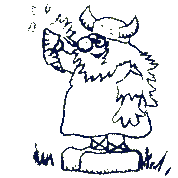 